Nöfn fellibyljaSíðan fellibyljir og hitabeltisstormar voru fyrst skráðir árið 1851 hefur það aðeins gerst einu sinni að 21 slíkt ofviðri hafi geisað á svæðinu á einu ári. Það var árið 1933, áður en fellibyljum voru gefin nöfn með skipulegum hætti. Ef fellibylur veldur miklu tjóni er nafn hans ekki notað aftur. Þegar slíkt gerist er nýtt nafn sett í sérstakan gagnagrunn fyrir nöfn á fellibyljum og hitabeltisstormum yfir Atlantshafi, að sögn Marks Olivers hjá alþjóðlegu veðurfræðistofnuninni í Genf. „Nöfnin þurfa að uppfylla ákveðin skilyrði,“ segir Oliver. „Það þarf að vera auðvelt að muna þau og þau verða að vera í stafrófsröð.“ Veðurstofur landanna í þessum heimshluta leggja nöfnin til og þær þurfa að gæta þess að kyn byljanna breytist, þannig að karlkynsnafn fylgi kvennafni. 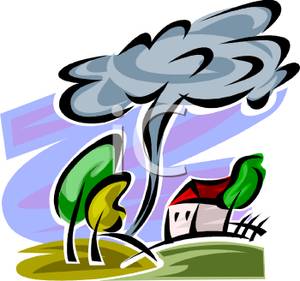 Sex nafnalistar Nú eru til sex nafnalistar, hver með 21 nafni. Hver listi er notaður á sex ára fresti. Á þeim eru ekki nöfn sem byrja á stöfunum q, u, x, y og z þar sem mannanöfnin með þá upphafsstafi eru of fá. 2016	2017	2018	2019	2020	2021Alex	Arlene	Alberto	Andrea	Arthur	AnaBonnie	Bret	Beryl	Barry	Bertha	BillColin	Cindy	Chris	Chantal	Cristobal	ClaudetteDanielle	Don	Debby	Dorian	Dolly	DannyEarl	Emily	Ernesto	Erin	Edouard	ErikaFiona	Franklin	Florence	Fernand	Fay	FredGaston	Gert	Gordon	Gabrielle	Gonzalo	GraceHermine	Harvey	Helene	Humberto	Hanna	HenriIgor	Irene	Isaac	Ingrid	Isaias	IdaJulia	Jose	Joyce	Jerry	Josephine	JoaquinKarl	Katia	Kirk	Karen	Kyle	KateLisa	Lee	Leslie	Lorenzo	Laura	LarryMatthew	Maria	Michael	Melissa	Marco	MindyNicole	Nate	Nadine	Nestor	Nana	NicholasOtto	Ophelia	Oscar	Olga	Omar	OdettePaula	Philippe	Patty	Pablo	Paulette	PeterRichard	Rina	Rafael	Rebekah	Rene	RoseShary	Sean	Sandy	Sebastien	Sally	SamTomas	Tammy	Tony	Tanya	Teddy	TeresaVirginie	Vince	Valerie	Van	Vicky	VictorWalter	Whitney	William	Wendy	Wilfred	WandaFellibyljum má skipta í fimm flokka eftir styrkleika: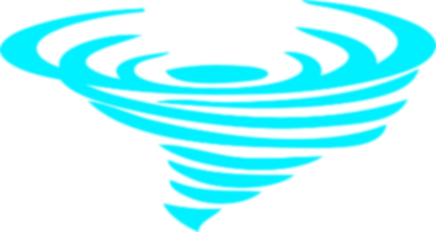 Þrýstingur í auga	Vindhraði	Flóðbylgja	TjónYfir 980 mb	74–95 hnútar	Undir 1,5 m	Lítið965–979 mb	96–110 hnútar	1,5–2,5 m	Allmikið945–964 mb	111–130 hnútar	2,5–3,5 m	Mikið920–944 mb	131–155 hnútar	3,5–5,5 m	Mjög mikiðUndir 920 mb	Yfir 155 hnútar	Yfir 5,5 m	Fádæma mikið